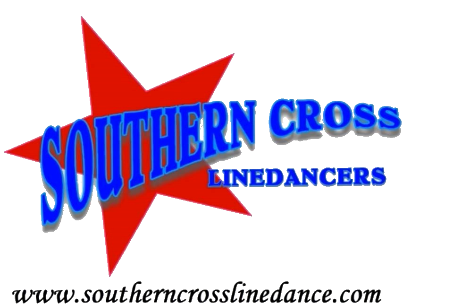 How They Remembered You 	Count: 32	Wall: 4		Level: Intermediate Choreographer: Mark Simpkin - August 2020. version 1Music: How They Remembered You by Rascal Flatts 3:30 mins, BPM 152Intro: Start on vocals after 16 counts. Weight on R. CCW2 restarts.Restart 1 on wall 3 after 16 counts, Start at 6.00 restart 12.00.Restart 2 on wall 6. Dance to 24 counts then add a L side, Together. Start at 6.00 restart 3.00. S1:[1 – 9] L NIGHT CLUB BASIC, R NIGHT CLUB BASIC 1/4 R, CHASE STEP, 1/2 L, 1/2 L, BALL SWEEP, 
1, 2, &, 	 	Step L to L side, Drag R behind L, Step L slightly across R,	
3, 4, &, 		Step R to R side, Drag L behind R, Turn 1/4 R stepping R forward, (3.00), 5, &, 6, 		Step L forward, 1/2 R pivot, Step L forward, (chase step), (9.00), 7, 		Turn 1/2 L stepping R back, 
8, &, 1, 		Turn 1/2 L stepping L forward, Step R beside L, Step L forward sweeping R to R side, 
S2: [10 – 17] CROSS, 1/4 R, 1/2 R, L MAMBO, BACK, 1/2 L, 1/2 L SWEEP, L SAILOR
2, &, 3, 		Cross R over L, Turn 1/4 R Step L Back, Turn 1/2 R stepping R forward, (6.00),  4, &, 5,		Step L forward, Recover R, Step L back slightly dragging R toward L,   6, &, 7,		Step R back, Turn 1/2 L stepping L forward, Step R forward turn 1/2 L while sweeping L to L side, (6.00), 8, &, 1,		 Step L behind R, Step R to R side, Step L to L side, (sailor step),		S3:[18 – 25] 1/4 R SAILOR, FWD, 1/2 R PIVOT, 1/2 R SWEEP, VINE, L SCISSOR, 2 & 3,		Sweep R behind L as you turn 1/4 R into a turning sailor step, (9.00), 
4, &, 5, 	 	Step L forward, 1/2 R pivot, Step L forward turn 1/2 R while sweeping R to R side, 6,&, 7,     	Step R behind L, Step L to L side, Cross R over L,   8, &, 1,             	Step L to L side, Step R beside L, Step L forward, (modified scissor step), S4:[26 – 32,&] R FORWARD HITCH, BACK, 1/2 R, 1/2 R, 1/2 R, FWD L, BACK, 1/2 L, 1/2 L, 1/2 L, BALL STEP,  2, 3, &, 4, 	Step R forward hitching L behind R, Step L back, Turn 1/2 R stepping R forward, 1/2 R stepping L back, 
&, 5,		Turn 1/2 R stepping R forward, L forward, (3.00), 6, &, 7,		Recover R, turn 1/2 L stepping L forward, Turn 1/2 L stepping R back,  8, &, 	Turn 1/2 L stepping L forward Step R beside L, (9.00),
Ending – You will be on facing 9.00 dance the first 6 counts then Step R forward,1/2 L pivot, Drag L beside R to the front wall 12:00. Contact: Mark  61 418 440 402     msimpkin@bigpond.net.au   www.southerncrosslinedance.com